МУ  «УПРАВЛЕНИЕ ОБРАЗОВАНИЯАДМИНИСТРАЦИИ КРАСНОЯРУЖСКОГО РАЙОНАБЕЛГОРОДСКОЙ ОБЛАСТИ»ПРИКАЗот   « 29 »   августа  2016   года                                                       №518  Об организации работы по профилактике детского дорожно-транспортного травматизмаВ связи с ростом числа дорожно-транспортных происшествий с участием несовершеннолетнихприказываю:Руководителям образовательных учреждений района:Разработать планы мероприятий по профилактике детского дорожно-транспортного травматизма на 2016-2017 учебный год, разместить на сайте образовательного учреждения.Обеспечить рассмотрение проблем детской дорожно-транспортной безопасности на педагогических советах и родительских собраниях не реже 1 раза в полугодие (с участием сотрудников ГИБДД). Каждый случай детского дорожно-транспортного травматизма рассматривать на педагогических советах общеобразовательных учреждений с участием родителей и сотрудников ГИБДД.Принять меры по обеспечению детей и подростков световозвращающими элементами, осуществлению контроля за их использованием в темное время суток. Рассмотреть возможность централизованного приобретения световозвращающих повязок.В соответствии с календарем образовательных событий Минобрнауки России провести в образовательных учреждениях с 26 по 30 сентября 2016 года Неделю безопасности, посвященную вопросам обеспечения безопасности детей на дорогах (Методические рекомендации к указанному мероприятию размещены на официальном сайте ФГАОУ ДПО «Академия повышения квалификации и профессиональной переподготовки работников образования» в разделе «Рекомендуем»).Организовать обновление информации для детей и родителей в уголках безопасности дорожного движения, учитывая материалы Недели безопасности.Откорректировать (оформить) Паспорта дорожной безопасности. Оформить (переоформить) и разместить в местах, доступных для восприятия детей и родителей, Схемы безопасных маршрутов движения детей «дом-школа-дом».Разработать с обучающимися 1-4 классов, при участии родителей, индивидуальные Схемы безопасного маршрута движения детей «дом-школа-дом» с использованием моделирующей программы, размещенной по адресу http://passportbdd.ru/.При осуществлении выездных мероприятий с детьми на автобусах обеспечить соблюдение требований Правил организованной перевозки групп детей автобусами, утвержденных постановлением Правительства Российской Федерации от 17 декабря 2013 года № 1177.Информацию о проделанной работе направить в срок до 10 октября 2016 года (для Хаустовой С.А.).Контроль за исполнением данного приказа возложить на заместителя начальника МУ «Управление образования администрации Краснояружского района » Хаустову С. А.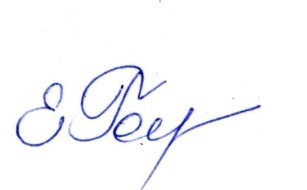 Начальник МУ «Управление образования 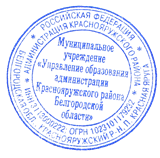 администрации Краснояружского района»                                Е.Головенко